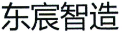 DFT-6801蓄电池在线监测系统技术规范书Ver:1.0深圳市东宸智造科技有限公司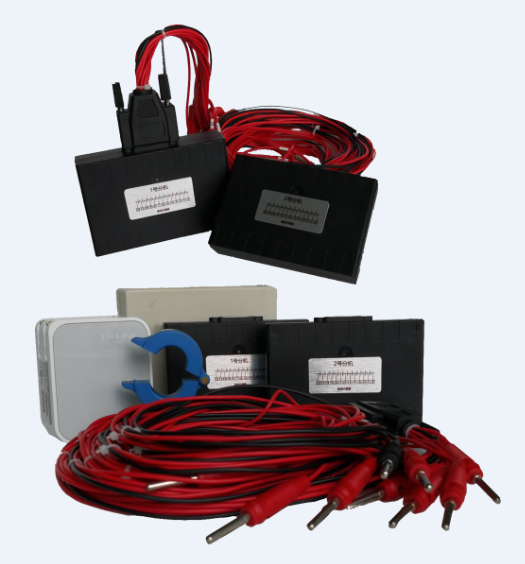 产品概述：DFT6800蓄电池在线监控系统是一款移动互联网+时代解决蓄电池安全保护管理产品，能够利用云端数据处理与存储，达到解决蓄电池运行状态及寿命长期监控、巡查、数据提供、分析诊断与异常状态提醒服务目的，并且能够反向管理、调节均衡充电功能产品。 二、设计特点：● 安全保护，全面保障无伤害1、取电量低，电池零伤害2、性能稳定，使用可靠 3、测算精细，全面监控 4、诊断准确，提供报告5、异常状态，短信提醒●  全面节省，处处可用  1、设备性价高，减少硬件投入资金2、安装成本低，节省安装人工辅料3、管理成本低，全面降低维护人工4、电池浪费少，延长电池使用寿命 结构简单。管理方式最简化1、设计简约，结构简单2、云端管理，即插即用3、软件简洁，操作简易 4、维护便捷，自动升级●  转变管理模式，全面提升效率1、巡检自动化，全面降低管理人力投入2、查询移动化，快速提升管理效率操作智能化，最大减轻劳动强度4、储存云端化，最强保护管理数据5、反向管理化，可进行均衡功能控制三、产品功能：
● 远程定点巡检蓄电池的电压、温度、内阻, 组电压、充放电电流；
● 监测蓄电池组在充电及放电过程中参数的变化,曲线及数据的导出
● 移动终端+PC端实时监控电池状态与数据查询 
● 提前探测异常电池并早期预警； 
● 提供分析蓄电池电池的荷电量SOC及健康状态SOH；
●  云端数据管理模式
● 控制电池均衡充电,校正异常电池，防止电池由于长期过充或欠充.有效延长电池寿命
● 电池位置实时定位追踪功能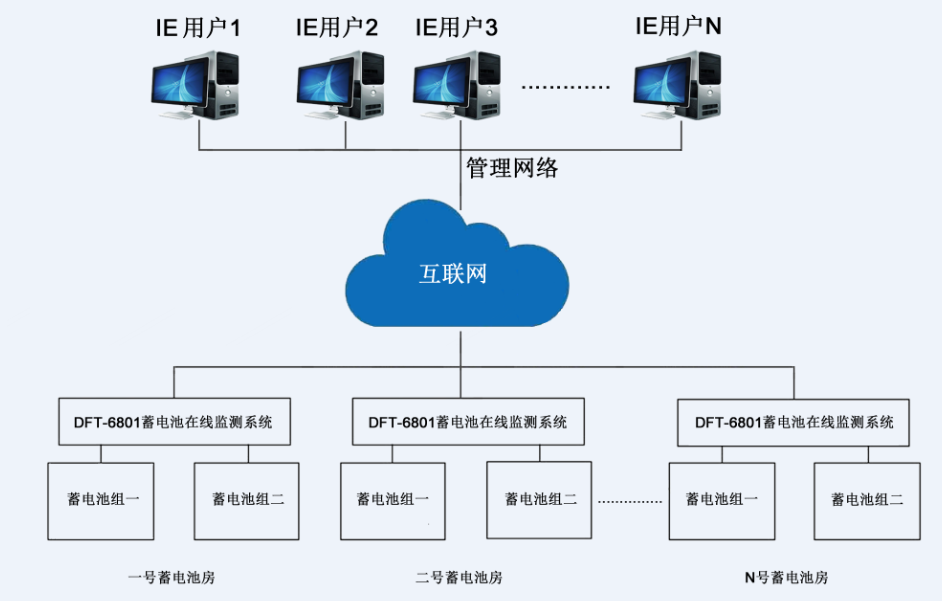 四、技术指标设备类型电池电压电池电压电池内阻电池内阻电池内阻电池内阻电池温度电池温度设备类型范围测量精度范围范围测量精度测量精度范围测量精度监测模块2V1.6~3.0V0.3%rdg+5dgt0~3mΩ0~3mΩ2% rdg+5dgt2% rdg+5dgt-25~100℃±1℃监测模块8V~12V7.5~20V0.3%rdg+5dgt0~10mΩ0~10mΩ2% rdg+5dgt2% rdg+5dgt-25~100℃±1℃监测模块24V7.5~60V0.3%rdg+5dgt0~25mΩ0~25mΩ2% rdg+5dgt2% rdg+5dgt-25~100℃±1℃监测模块48V7.5~60V0.3%rdg+5dgt0~50mΩ0~50mΩ2% rdg+5dgt2% rdg+5dgt-25~100℃±1℃控制器类型母线电压母线电压母线电流母线电流母线电流母线电流母线电流母线电流控制器类型范围测量精度范围测量精度测量精度备注备注备注控制器48V36~72V0.3%rdg+5dgt0~500A1% rdg+5dgt1% rdg+5dgt可选择30A、50A、100A、500A电流传感器可选择30A、50A、100A、500A电流传感器可选择30A、50A、100A、500A电流传感器